CALLMEDIA CX NOW ORDER FORMThis Order Form is part of and shall be governed by, the CALLMEDIA CX NOW Agreement and its schedules (together known as this “Agreement”).  A copy of the CALLMEDIA CX NOW Agreement and its schedules are available at the following:  https://www.maintel.co.uk/callmedia-cx-now-terms-conditions/or a copy is available upon request.TRIAL PERIODThe Services Trial Period shall be: {{TableStart:QueryData2}}{{IQUOTE_CX_NOW_TRIAL_PERIOD}}{{TableEnd:QueryData2}} from the date of signature of this Order (“Effective Date”).  Where the Trial Period is entered as “No Trial”, no Trial Period is required; or the Customer has agreed to a Beta Trial Period as indicated below.Where a Trial Period is specified above, and where the Customer does not issue a formal termination notice before the indicated Trial Period identified on this Order expires; the Callmedia CX Now Service as identified on this Order, shall be implemented in full for the Initial Term.  Such Initial Term shall commence at the end of the Trial Period and not upon the Service Activation Date as identified below. INTIAL TERM:  The Initial Term shall be {{TableStart:QueryData2}}{{IQUOTE_CX_NOW_INITIAL_TERM}}{{TableEnd:QueryData2}} months and shall commence from the Service Activation Date, save where a Trial Period has been procured (as set out above).Service Activation Date:  The Service Activation Date will be:  \wb1 {“apiName”:”Service_Activation_Date__c”}\Please note the Service Activation Date must be no less than one (1) weeks from the Effective Date.  Furthermore, any timeline agreed within this Order shall be subject to the Customer providing Maintel accurate information within the required timeframe.SERVICESCALLMEDIA CX NOW (Table A)ALL SERVICESInstallation, configuration, programming, training and project management to be supplied by Maintel (Table C)Set Up Professional Services Pack to be supplied by Maintel (Table C1)Additional time and materials Professional Services to be supplied by Maintel (Table B2)CHARGESMinimum Commitment (Table C)Subscription Rate Card to apply for additional users (Table D)CALL CHARGESCall Tariffs (Table E)Summary of ChargesThis Order is subject to the terms of this Agreement between the Customer and Maintel as set out in the CALLMEDIA CX Now Agreement and its schedules.By and on behalf of the CustomerAPPENDIX 5 – DIRECT DEBIT MANDATESettling your monthly Maintel Europe Ltd invoice by Direct Debit couldn't be easier.   No more cheques to write   No need to remember to post your payment in timeAll you need to do is complete and return the Direct Debit Mandate below and we'll take care of the rest. If you have any questions about paying by Direct Debit, please contact your dedicated customer service team on the number shown on your invoice.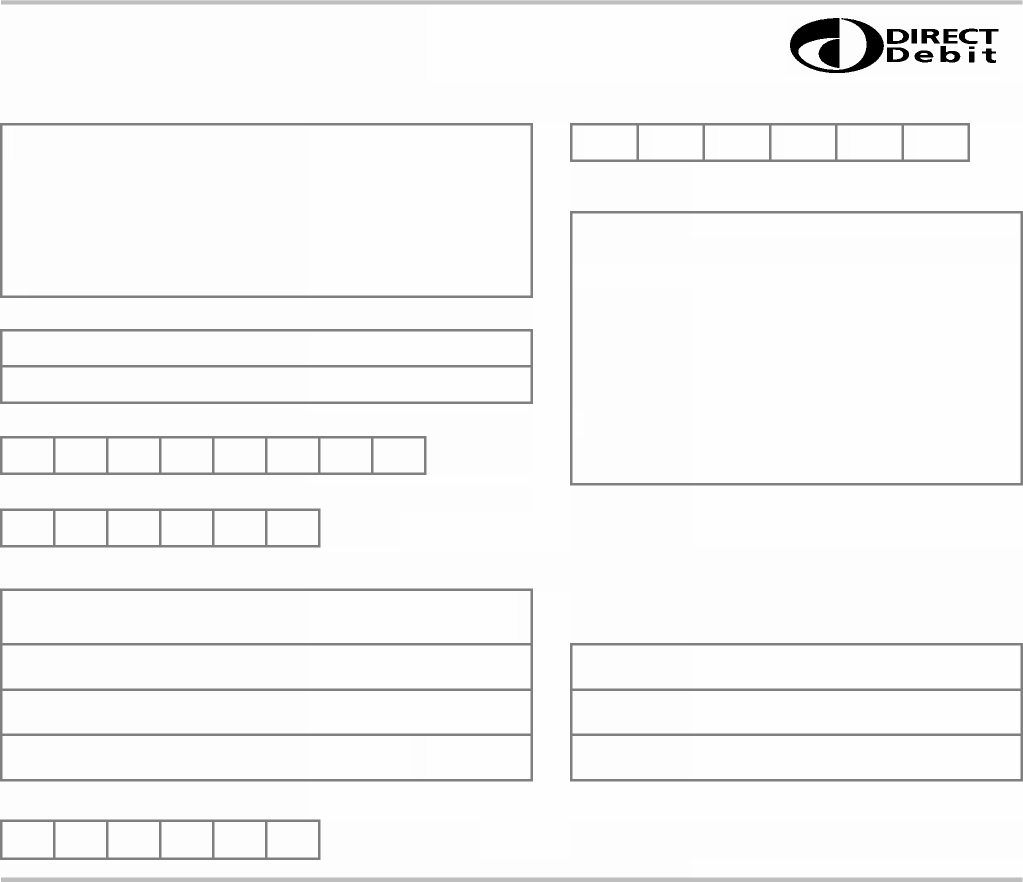 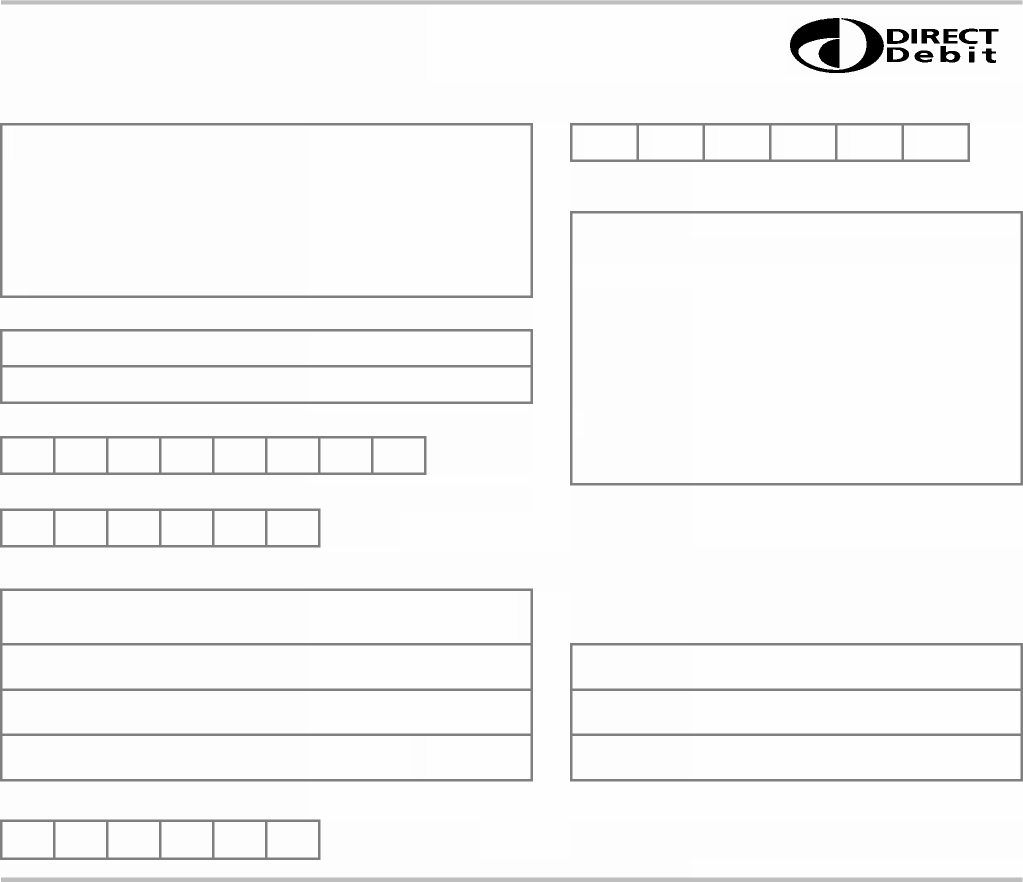 D I R E C T D E B I T M A N D A T EPlease fill in the whole form using a ball point pen and send it to:	Originator's Identification NumberMaintel Europe LtdFinance Department160 Blackfriars RoadLondonSE1 8EZFOR MAINTEL EUROPE LTD OFFICIAL USE ONLYThis is not part of the instruction to your Bank/Building SocietyName(s) of account holder(s)Bank/Building Society account numberBranch Sort CodeInstruction to your Bank or Building Society to pay by Direct DebitName and full postal address of your Bank/Building SocietyTo: The Manager	Bank/Building SocietyAddressPlease pay Maintel Europe Limited direct debits from the account detailed in this Instruction subject to the safeguards assured by the Direct Debit Guarantee. I understand that this Instruction may remain with Maintel Europe Ltd and, if so, details will be passed electronically to my Bank/Building Society.Signature(s)Postcode 							DateReference Number - Your Maintel Europe Ltd account numberBanks and Building Societies may not accept Direct Debit Instructions from some types of account.T H E D I R E C T D E B I T G U A R A N T E E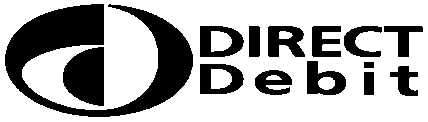 This guarantee should be detached and retained by the Payer	This Guarantee is offered by all Banks or Building Societies that take part in the Direct Debit Scheme. The efficiency and security of the Scheme is monitored and protected by your own Bank or Building Society	If the amounts to be paid or the payment dates change, Maintel Europe Limited will notify you 10 working days in advance of your account being debited or as otherwise agreed.	If an error is made by Maintel Europe Limited or your Bank or Building Society, you are guaranteed a full and immediate refund from your branch of the amount paid.	You can cancel a Direct Debit at any time by writing to your Bank or Building Society. Please also send a copy of your letter to us.Maintel Europe Limited. Registered in England No: 2665837. VAT No: GB 744 3365 31Customer:{{OPPORTUNITY_ACCOUNT_NAME}} a company registered in <Customer’s Country of Registration> with company number {{ACCOUNT_COMPANY_REG_NO}} and having its registered office at {{ACCOUNT_REGISTERED_ADDRESS}} {{OPPORTUNITY_ACCOUNT_NAME}} a company registered in <Customer’s Country of Registration> with company number {{ACCOUNT_COMPANY_REG_NO}} and having its registered office at {{ACCOUNT_REGISTERED_ADDRESS}} This Order ReferenceThis Order Reference{{OPPORTUNITY_QUOTE_NUMBER}}Bundle TypeAdditional 25 Real Time Information Connection BundlesIntegration ConnectorsApplicationPermanent PSTN Agent ConnectionsReal Time Information Connections{{TableStart:QueryData2}}{{IQUOTE_CX_NOW_BASELINE_BUNDLE}}{{IQUOTE_CX_NOW_ADDITIONAL_CONNECTION_BUNDLES}}{{IQUOTE_CX_NOW_CONNECTORS}}{{IQUOTE_CX_NOW_APPLICATIONS}}{{TableEnd:QueryData2}}[SALES ENTER qty number here][SALES ENTER qty number here – note this is in blocks of 25 so default to 25 then upwards]ServiceDescriptionPS Pack allowance {{TableStart:QueryData2}}{{IQUOTE_CX_NOW_PS_PACK}}{{TableEnd:QueryData2}}Platform InitiationStart PlatformDigital PlatformStand up of CM CX Now dedicated compute platform on AWSüüProvision of public internet connectivity in AWS (for Agents)üüProvision of SIP connectivity back to ICON carrier grade SBCüüProvision of SIP trunks to Gamma – default 1:1.2 Agent ratioüüDeploy Callmedia CX Now SoftwareüüSet up monitoring servicesüüSystem testüüDocument build (for support and management purposes)üü Platform InitiationOptional Start Professional Service BundleOptional Digital Professional Service BundleDelivery Management Service including the belowü üApplication Configuration workshopüConfigure inbound voice (Configured trunks and up to 25 voice channel queues)ü üConfigure1 x Wallboard (virtual – customer supplies terminal)ü üConfigure reporting in line with requirements identified in workshopü üConfigure recordingü üConfigure email – Up to 10 queuesüConfigure up to 10 Web Chat landing page to queues, chat topics configured. Customer’s own Web Dev to build chat sitesüConfigure SMS no’s & up to 10 queuesüConfigure Call Back?üConfigure outbound diallerüTraining - One course per topic (Supervisor, Admin/IT, Train the Trainer). Onsite is subject to expenses & travel agreement. Max 5 delegates per course.üüUser Acceptance Testing SupportüüTransition serviceüüGo Live Number PortingüüGo Live hand holdingüü+ additional Custom Services e.g. extra training, configuration, integration quoted separately+ additional Custom Services e.g. extra training, configuration, integration quoted separatelyQtyDescriptionPayment Frequency(Monthly/Annually in advance)Minimum Commitment (£) for the Initial Term{{OPPORTUNITY_BILLING_FREQUENCY}}{{TableStart:QueryData2}}{{IQUOTE_CX_NOW_MIN_COMMITMENT\# £#,###.00 }}{{TableEnd:QueryData2}}Bundle TypeMonthly Charge (£) Start £35Digital£5525 Real Time Information Connection Bundle£100 for every block of 25 addedPermanent PSTN Agent Connections£7.37 per connectionCall ChargesThe full call charge tariff is available at HERE.Peak Rate is Monday to Friday 08:00 to 18:00, Off Peak is all other times on Monday to Friday and weekend rate is all times on Saturday and Sunday. Charges are shown per minute but incurred on a per second basis.Inclusive Call BundleIs described at the top of the call charge tariff as detailed aboveIMPLEMENTATION CHARGESIMPLEMENTATION CHARGESDescriptionChargeImplementation Services (as stated in Tables A, B1, B2 and E)One-off set up Charge for the professional services for the Service. The Professional Service Charges shall be invoiced upon signature of the Order Form.{{MERGEFIELD OPPORTUNITY_SERVICES_REVENUE \# £#,###.00 }}OPERATIONAL CHARGESOPERATIONAL CHARGESSubscription Operational Services (as stated in Tables A, B2, C, D, E )Subscriptions will be invoiced as per the payment frequency (Table D) and any use over the agreed amounts (“Overage”) shall be invoiced monthly in arrears{{TableStart:QueryData2}}{{IQUOTE_CX_NOW_MIN_COMMITMENT\# £#,###.00 }}{{TableEnd:QueryData2}}Signature\signature1\Print Name{{OPPORTUNITY_QUOTE_CONTACT__R}}Title\customtext1 {“label”:”Job Title”}\Date\date1\